CHAP G5                                                          RepérageSommaireSe repérer dans le planSe repérer dans l’espace : sur un cube ou un pavé droitSynthèse des compétencesCHAP G5                                                          RepérageSommaireSe repérer dans le planSe repérer dans l’espace : sur un cube ou un pavé droitSynthèse des compétencesCHAP G5                                                          RepérageSommaireSe repérer dans le planSe repérer dans l’espace : sur un cube ou un pavé droitSynthèse des compétencesJe dois savoir…MaîtriseInsuffisanteMaîtriseFragileMaîtriseSatisfaisante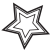 Très Bonne Maîtrise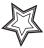 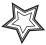 Exercices d’applicationRepérer un point dans le planFiche N°1Repérer un point sur le pavé droitFiche N° 2Je dois savoir…MaîtriseInsuffisanteMaîtriseFragileMaîtriseSatisfaisanteTrès Bonne MaîtriseExercices d’applicationRepérer un point dans le planFiche N°1Repérer un point sur le pavé droitFiche N° 2Je dois savoir…MaîtriseInsuffisanteMaîtriseFragileMaîtriseSatisfaisanteTrès Bonne MaîtriseExercices d’applicationRepérer un point dans le planFiche N°1Repérer un point sur le pavé droitFiche N° 2